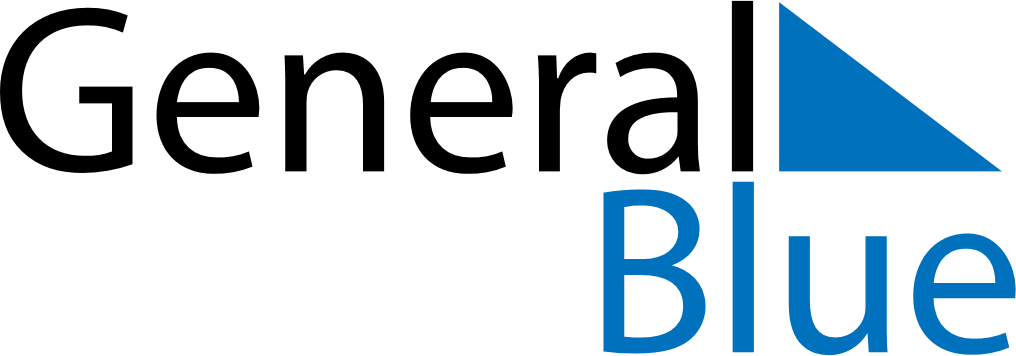 December 2024December 2024December 2024December 2024December 2024December 2024Cayon, Saint Kitts and NevisCayon, Saint Kitts and NevisCayon, Saint Kitts and NevisCayon, Saint Kitts and NevisCayon, Saint Kitts and NevisCayon, Saint Kitts and NevisSunday Monday Tuesday Wednesday Thursday Friday Saturday 1 2 3 4 5 6 7 Sunrise: 6:24 AM Sunset: 5:34 PM Daylight: 11 hours and 10 minutes. Sunrise: 6:25 AM Sunset: 5:35 PM Daylight: 11 hours and 9 minutes. Sunrise: 6:26 AM Sunset: 5:35 PM Daylight: 11 hours and 9 minutes. Sunrise: 6:26 AM Sunset: 5:35 PM Daylight: 11 hours and 8 minutes. Sunrise: 6:27 AM Sunset: 5:35 PM Daylight: 11 hours and 8 minutes. Sunrise: 6:27 AM Sunset: 5:35 PM Daylight: 11 hours and 8 minutes. Sunrise: 6:28 AM Sunset: 5:36 PM Daylight: 11 hours and 7 minutes. 8 9 10 11 12 13 14 Sunrise: 6:29 AM Sunset: 5:36 PM Daylight: 11 hours and 7 minutes. Sunrise: 6:29 AM Sunset: 5:36 PM Daylight: 11 hours and 7 minutes. Sunrise: 6:30 AM Sunset: 5:37 PM Daylight: 11 hours and 6 minutes. Sunrise: 6:30 AM Sunset: 5:37 PM Daylight: 11 hours and 6 minutes. Sunrise: 6:31 AM Sunset: 5:37 PM Daylight: 11 hours and 6 minutes. Sunrise: 6:32 AM Sunset: 5:38 PM Daylight: 11 hours and 6 minutes. Sunrise: 6:32 AM Sunset: 5:38 PM Daylight: 11 hours and 6 minutes. 15 16 17 18 19 20 21 Sunrise: 6:33 AM Sunset: 5:38 PM Daylight: 11 hours and 5 minutes. Sunrise: 6:33 AM Sunset: 5:39 PM Daylight: 11 hours and 5 minutes. Sunrise: 6:34 AM Sunset: 5:39 PM Daylight: 11 hours and 5 minutes. Sunrise: 6:34 AM Sunset: 5:40 PM Daylight: 11 hours and 5 minutes. Sunrise: 6:35 AM Sunset: 5:40 PM Daylight: 11 hours and 5 minutes. Sunrise: 6:35 AM Sunset: 5:41 PM Daylight: 11 hours and 5 minutes. Sunrise: 6:36 AM Sunset: 5:41 PM Daylight: 11 hours and 5 minutes. 22 23 24 25 26 27 28 Sunrise: 6:36 AM Sunset: 5:42 PM Daylight: 11 hours and 5 minutes. Sunrise: 6:37 AM Sunset: 5:42 PM Daylight: 11 hours and 5 minutes. Sunrise: 6:37 AM Sunset: 5:43 PM Daylight: 11 hours and 5 minutes. Sunrise: 6:38 AM Sunset: 5:43 PM Daylight: 11 hours and 5 minutes. Sunrise: 6:38 AM Sunset: 5:44 PM Daylight: 11 hours and 5 minutes. Sunrise: 6:39 AM Sunset: 5:44 PM Daylight: 11 hours and 5 minutes. Sunrise: 6:39 AM Sunset: 5:45 PM Daylight: 11 hours and 5 minutes. 29 30 31 Sunrise: 6:39 AM Sunset: 5:45 PM Daylight: 11 hours and 6 minutes. Sunrise: 6:40 AM Sunset: 5:46 PM Daylight: 11 hours and 6 minutes. Sunrise: 6:40 AM Sunset: 5:47 PM Daylight: 11 hours and 6 minutes. 